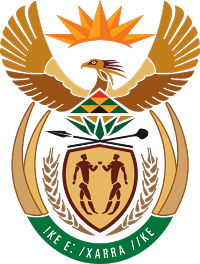 MINISTRY COOPERATIVE GOVERNANCE AND TRADITIONAL AFFAIRSNATIONAL ASSEMBLYQUESTIONS FOR WRITTEN REPLYQUESTION NUMBER 2015/3635DATE OF PUBLICATION: 25 SEPTEMBER 2015Mr K J Mileham (DA) to ask the Minister of Cooperative Governance and Traditional Affairs:(1)	What is the rate in the rand levied on (a) residential property, (b) commercial property and (c) agricultural property in respect of each municipality in the ; (2)	whether the provisions of the National Treasury Instruction 07 of 2014/2015 are consistently applied in the specified municipalities with regard to the payment of the rate in the rand levied by municipalities; if not, why not, in each case;(3)	whether he has found the rate in the rand levied by the Emthanjeni Local Municipality to be fair in comparison to the rates levied by surrounding municipalities; if not, what steps does he intend to take to ameliorate the conditions imposed on agricultural properties?			NW4223EReply:The information requested will be obtained from the appropriate authority. The information will be communicated to the Hon Member when it is available.